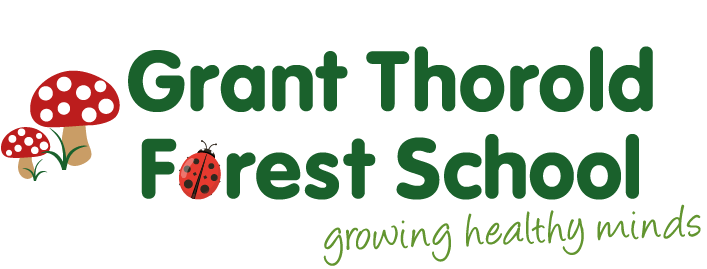 Application pack for Lunchtime Supervisor  Grant Thorold Forest SchoolTea in the ParkDurban Road, GrimsbyDN32 8BAoffice@grantthoroldfs.comPerson SpecificationEarly Years Practitioner (Lunchtime Supervisor)Job Description: Early Years Practitioner (Lunchtime Supervisor)Reports to: Pre-School ManagerHours of work: Monday – Friday 11.45am – 1.15pmJob Overview:Key responsibilities:To respect and observe children’s interest and extend play when necessary.To assist children during lunch time periods, offering an appropriate level of support.To help set up the lunchtime area as required and to clear away afterwards following food hygiene preparation procedures.Enhance children’s play with resources, language and exploration opportunities.To engage and communicate constructively with individual children during activities and routines.To promote and facilitate partnerships with parents and carers.To encourage and model social behavior and expectations that are developmentally appropriate.To promote British Values within the setting. To attend staff meetings when required.To attend training courses when required.To keep completely confidential any information regarding the children, their families or staff which is acquired as part of your position.To be fully aware of all emergency and security procedures.To adhere to all company policies and procedures.To undertake any other reasonable duties as directed by the pre-school manager in accordance with the pre-school objectives.The Application FormThe application form is the first stage of the selection process and will be used to assess whether or not you will be invited to progress to the further selection stage of interview. It is therefore extremely important that you complete the application form as fully as possible.You have received a job description and person specification enclosed with your application pack. Please read them carefully before completing the application form to assess whether you have the suitable skills, knowledge and experience to undertake the role.The person specification lists what is required of a candidate to enable them to successfully fulfil the role. The requirements for the job are split into ‘essential’ and ‘desirable’. If a candidate does not fulfil the ‘essential’ requirements they will not be selected for interview. Desirable requirements will only be used where there are a number of candidates who meet the essential criteria.  Therefore, in your application, you should aim to show how your skills, knowledge and experience meet the requirements set out within the person specification.Once complete, please return to Michelle Cook by email or post by Friday 22nd March 2019. Interviews will be held week commencing Monday 25th March 2019.Application FormPosition applying for: __________________________________________________Personal DetailsName: ______________________________________________________________________Address: __________________________________________________________________________________________________________________________________________________________________________________________________________________Post code: _________________________ Tel no:______________________________Do you hold a clean driving license? ________________________________________Are you eligible to work in the UK? __________________________________________
Do you need a work permit to work in the UK? ________________________________Education / Professional QualificationsFurther TrainingEmployment HistoryAre you happy for your previous employer to be contacted prior to interview?  Yes / NoHave you had any disciplinary issues in previous or current employment? Yes / NoRelevant experience and other supporting informationThe information you provide in this section is very important in assessing your application. Please give details of your skills, knowledge, qualification, experience and personal qualities which will support your application for the post, relating them to the requirements of the job as laid out in the person specification. Please continue on additional A4 sheets if necessary.Interests / Hobbies ______________________________________________________________________Criminal ConvictionsAny information given will be completely confidential. Please indicate below any convictions. If you have none please write “none”____________________________________________________________________________________________________________________________________________References (these should be your present / most recent emoyer)Name and address: __________________________________________________________________________________________________________________________________________________________________________________________________________________Email address: _________________________________________________________Tel number: ____________________________________________________________Relationship to applicant: _________________________________________________Name and address: __________________________________________________________________________________________________________________________________________________________________________________________________________________Email address: _________________________________________________________Tel number: ____________________________________________________________Relationship to applicant: _________________________________________________By signing this application form you are confirming that all information is true and correct to the best of your knowledge.Signature ______________________________________  Date __________________EssentialDesirableQualificationsNVQ 2NVQ3SkillsGood written and verbal skills with adults and childrenGCSE English and Maths A-C gradePeadiatric first aid certificate Food hygiene certifiateExperienceRecent and relevant experience of working with children between the ages of 2 and 5Experience of implementing a wide range of activities for babies and childrenKnowledgeKnowledge of safeguarding children Knowledge of the EYFS curriculum and the Characteristics of Effective LearningKnowledge of child development, to ensure records and observations are relevant and accurateKnowledge of the statutory framework for the early years foundation stage Personal AttributesAbility to work as part of a teamWillingness to undertake further training and developmentSchool / College / University name and addressSubject / course titleQualification attainedCourse TitleSubjects coveredDurationQualificationName, address and phone numberDate from and toPosition held and brief explanation of dutiesReason for leaving Skills / AbilitiesKnowledgeQualificationsExperienceQualities